Publicado en Barcelona el 10/10/2017 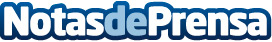 Arranca Frequent Driver, la aplicación para conseguir descuentos mientras se conduceLa nueva plataforma permite a los conductores acumular puntos por cada kilómetro recorrido y conseguir descuentos en una gran variedad de productos y servicios. Además, Frequent Driver cuenta con una selección de talleres mecánicos y permite realizar un seguimiento de las reparaciones y mantenimiento de los vehículosDatos de contacto:Roberto ReolCEO de Frequent Driver+34 662 329 276Nota de prensa publicada en: https://www.notasdeprensa.es/arranca-frequent-driver-la-aplicacion-para Categorias: Motociclismo Automovilismo Emprendedores Logística Consumo Dispositivos móviles Industria Automotriz Innovación Tecnológica http://www.notasdeprensa.es